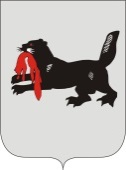                       ИРКУТСКАЯ ОБЛАСТЬМОЛОДЕЖНАЯИЗБИРАТЕЛЬНАЯ КОМИССИЯ                            при Слюдянской территориальной избирательной комиссииг. Слюдянка О проведении конкурса «Приглашение на выборы впервые голосующему избирателю» В целях повышения уровня правовой культуры и интереса к избирательному процессу у молодых и будущих избирателей муниципального образования Слюдянский район, стимулирования и поддержки творческих инициатив молодых и будущих избирателей, накопления ими опыта участия в конкурсных программах, в соответствии с  Положением о Молодежной избирательной комиссии при Слюдянской территориальной избирательной комиссии, Молодежная избирательная комиссия РЕШИЛА:1.Провести с 7 июня по 7 июля 2019 года совместно со Слюдянской территориальной избирательной комиссией конкурс «Приглашение  на выборы впервые голосующему избирателю» для молодых избирателей Слюдянского района от 14 до 18 лет (далее – конкурс).2. Утвердить Положение о конкурсе согласно приложению №1.3. Создать конкурсную комиссию для проведения конкурса и подведения его итогов и определить ее состав согласно приложению №2.Председатель комиссии                                                                       И.С. Кадов				Секретарь комиссии					                               Т.В. Гупало   Приложение 2к решению Молодежной избирательной комиссии при Слюдянской территориальной избирательной комиссии  от 06.06.2019 г. №9Состав конкурсной комиссиидля проведения  конкурса «Приглашение на выборы впервые голосующему избирателю»Председатель конкурсной комиссии:Кадов Илья Сергеевич, председатель Молодежной избирательной комиссии;Члены конкурсной комиссии: Гупало Татьяна Валерьевна, секретарь Молодежной избирательной комиссии;Деменский Дмитрий Владимирович, член Молодежной избирательной комиссии;Лазарева Наталья Леонардовна, председатель Слюдянской территориальной избирательной комиссии по согласованию).Приложение 1к решению Молодежной избирательной комиссии при Слюдянской территориальной избирательной комиссии  от 06.06.2019 г. №9Положениео конкурсе «Приглашение на выборы впервые голосующему избирателю»Общие положения1.1.	Настоящее Положение определяет основные понятия, цели, задачи, основы организации и проведения конкурса на лучший макет  «Приглашение на выборы впервые голосующему избирателю» (далее – Конкурс, приглашение).    Конкурс проводится в рамках подготовки и проведения избирательной кампании по выборам депутатов Думы муниципального образования Слюдянский район седьмого созыва, которые пройдут в единый день голосования 8 сентября 2019 года.1.2.Конкурс проводится среди жителей Слюдянского района в возрасте от 14 до 18 лет в целях повышения правовой культуры молодых и будущих избирателей Слюдянского района.        Допускаются как индивидуальные работы, так и коллективные (от образовательных учреждений, молодежных и общественных объединений, а также группы авторов).1.3.	Организационное и методическое обеспечение проведения Конкурса и деятельности конкурсной комиссии по подведению итогов Конкурса осуществляет Молодежная избирательная комиссия при Слюдянской территориальной избирательной комиссии. 1.4.	Данное Положение является официальным приглашением для участия в Конкурсе.Цели и задачи Конкурса2.1. Проведение Конкурса нацелено на:- повышение уровня информированности молодых избирателей о выборах;  - воспитание активной гражданской позиции;- повышение уровня правовой культуры и интереса к изучению избирательного права у молодых и будущих избирателей, их социальной компетентности и подготовка к осознанному участию в выборах;- популяризацию деятельности избирательной системы в России;- стимулирование и поддержку творческих инициатив молодых и будущих избирателей, накопления ими опыта участия в творческих конкурсных программах.2.2 Основными задачами Конкурса являются:- популяризация	избирательной	системы	и	деятельности избирательных комиссий;-	поиск творческих идей, оригинальных форм и методов, способствующих эффективному воздействию на социальную активность молодых и будущих избирателей, повышение интереса к избирательному процессу;выявление и поддержка наиболее перспективных творческих работ;активизация гражданского воспитания молодых избирателей;развитие творческого отношения к избирательному процессу.Условия проведения Конкурса и требования к конкурсным материалам         3.1.	Для участия в Конкурсе необходимо подготовить макет приглашения в соответствии с заявленной темой и представить его на рассмотрение конкурсной комиссии не позднее 7 июля 2019 года включительно. Использование агитации, а также названий, эмблем, лозунгов конкретного избирательного объединения или конкретного кандидата  в макете не допускается.              3.2. Приглашение должно привлекать внимание молодых и будущих избирателей к избирательному процессу и побуждать к участию в голосовании на выборах депутатов Думы муниципального образования Слюдянский район седьмого созыва.         3.3. Работа должна быть представлена в формате А3, с обязательным указанием личных данных автора макета (Ф.И.О., возраст, образовательное учреждение для учащихся либо студентов, место работы либо род занятий, адрес местожительства и номер контактного телефона).         Приглашение должно быть ориентировано на выборы депутатов Думы муниципального образования Слюдянский район седьмого созыва. Допускается использование краткого наименования представительного органа – районная Дума, депутаты районной Думы.        Титульная сторона макета должна содержать слова «Приглашение на выборы», название выборов и дату проведения голосования, может содержать рисунок (фотографию) и (или) фон. Оборотная сторона должна содержать обращение к впервые голосующему избирателю и информацию о месте и времени проведения голосования, расположенные на белом или цветном фоне. Макеты могут быть выполнены в любой технике (тушь, гуашь, пастель, компьютерная графика, смешанные техники и т.д.) и содержать не менее 3 цветов.3.4.	При обнаружении правовых ошибок либо технических недочетов в
конкурсной   работе   конкурсная   комиссия   вправе   рекомендовать   участнику Конкурса доработать представленный материал в пределах срока проведения Конкурса.3.5.	На Конкурс не принимаются работы, содержащие предвыборную агитацию, носящие рекламный характер, нарушающие права и достоинство граждан, не соответствующие общеустановленным нормам морали и нравственности.3.6.	Работы, представленные на Конкурс, не рецензируются и не возвращаются. Направление участником Конкурса своей работы означает согласие автора на использование представленных им работ и материалов Молодежной избирательной комиссией при Слюдянской территориальной избирательной комиссии по собственному усмотрению в некоммерческих целях (размещение в сети «Интернет», использование в печатных изданиях, тиражирование и иное распространение). Работы Конкурса могут быть выставлены	в
территориальной избирательной комиссии или на избирательных участках в
день голосования.3.7.	В конкурсных работах не допускается заимствование полное или частичное уже существующих работ. Каждый участник гарантирует, что является автором предоставляемой к участию в конкурсе работы.Порядок проведения конкурса4.1.	Подготовку	и	проведение	Конкурса	осуществляет
Молодежная избирательная комиссия при Слюдянской территориальной избирательной комиссии  4.2.	 Конкурс проводится в период с 7 июня по 7 июля 2019 года.4.3. Конкурсные материалы направляются в Молодежную  избирательную комиссию при Слюдянской территориальной избирательной комиссии  в срок не позднее 18 часов 7 июля 2019 года включительно:по адресу: г. Слюдянка, ул. Ржанова, 2, каб. 2 контактные телефоны: 8 (39544) 51206, 89245328563 (Лазарева Наталья Леонардовна), 89501320497 (Кадов Илья Сергеевич).4.4. Для подведения итогов конкурса создается конкурсная комиссия, состав которой определяется решением Молодежной избирательной комиссии при Слюдянской территориальной избирательной комиссии.4.5. Представленные на Конкурс работы оцениваются каждым членом конкурсной комиссии по пятибальной системе (от 1-5 баллов). Оценка работы состоит из суммы содержательной и технической оценок:– соответствие работы тематике Конкурса, а также целям и задачам Конкурса;– авторская позиция, самостоятельность;–	возможность	практического	применения	(использованиепредставленных материалов в процессе информирования избирателей);– грамотность (следование правилам и нормам русского языка);– культура оформления и соблюдение этических норм;– качество исполнения и выразительность работы– креативность (новизна подхода, актуальность конкурсной работы и гибкость мышления;– лаконичность текста приглашения;– побуждение к участию в голосовании избирателей в целом и молодежи в частности;– эффективность конкурсной работы в целях повышения правовой культуры молодых и будущих избирателей;– наличие конкурсных материалов в полном объеме.Подведение итогов Конкурса и награждение победителей5.1. Итоги Конкурса подводит конкурсная комиссия до 10 июля 2019 года.5.2. Победитель и участники Конкурса награждаются Благодарностями и Благодарственными письмами Слюдянской территориальной избирательной комиссии и сувенирами. Макет приглашения победителя используется при изготовлении официального приглашения для молодых избирателей муниципального образования Слюдянский район.РЕШЕНИЕРЕШЕНИЕ 6 июня 2019 года№ 9